РЕШЕНИЕ
Глазовской городской Думы
шестого созыва№ 555	28 февраля 2020 года«О назначении члена комиссии по делам несовершеннолетних и защите их прав при Администрации города Глазова и о внесении изменений в решение Глазовской городской Думы от 18.04.2018 № 353 «О создании комиссии по делам несовершеннолетних и защите их прав при Администрации города Глазова» ( в ред. от 27.11.2019 № 530, от 29.01.2020 № 548)» Руководствуясь Постановлением Правительства Удмуртской Республики от 11.02.2008 № 21 «Об утверждении Положения о комиссиях по делам несовершеннолетних и защите их прав в Удмуртской Республике», Уставом муниципального образования «Город Глазов»Глазовская городская Дума решает:1. Назначить членом комиссии по делам несовершеннолетних и защите их прав при Администрации города Глазова, заместителем председателя комиссии по делам несовершеннолетних и защите их прав при Администрации города Глазова:- Микрюкову Светлану Львовну – директора Муниципального бюджетного учреждения «Молодежный центр» управления культуры, спорта и молодежной политики Администрации города Глазова.  2. Внести в решение Глазовской городской Думы от 18.04.2018 № 353 «О создании комиссии по делам несовершеннолетних и защите их прав при Администрации города Глазова» (в ред. от 27.11.2019 № 530, от 29.01.2020 № 548) следующие изменения:в пункте 1:подпункт 3 изложить в следующей редакции:«3) Агафонцева Наталья Владимировна - начальник сектора по делам несовершеннолетних, ответственный секретарь комиссии по делам несовершеннолетних и защите их прав при Администрации города Глазова»;дополнить подпунктом 15 следующего содержания:«15) Микрюкова Светлана Львовна – директор Муниципального бюджетного учреждения «Молодежный центр» управления культуры, спорта и молодёжной политики Администрации города Глазова, заместитель председателя комиссии по делам несовершеннолетних и защите их прав при Администрации города Глазова».3. Настоящее решение подлежит официальному опубликованию.ПредседательГлазовской городской Думы			И.А. Волковгород Глазов«_____» марта 2020 годаГородская Дума муниципального образования «Город Глазов» (Глазовская городская Дума)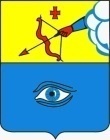 «Глаз кар» муниципал кылдытэтлэн кар Думаез (Глаз кар Дума)